Business Expo Checklist 	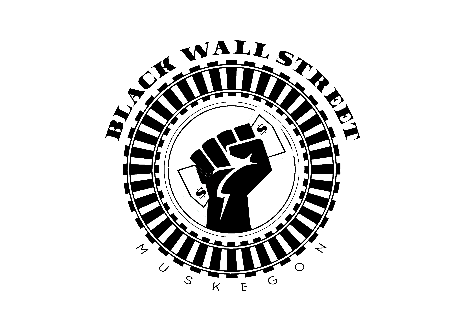 Contact Information	Business Cards	Website Information	Social Media Platform Information	Email and Phone Number 	Business Address Advertising	Brochures	Banners	Branded Tablecloth	Flyers	Sample Products Wear Company Logo Clothing (Recommended)Food Vendors	Serving Utensils	Food (3 different items Recommended) (Individually Contained Recommended)	Assistant Servers	Disposable eating products 	Sanitizer	Hair nets and Gloves	Multiple Payment Options (Cash app, Paypal, Venmo)	Serving trays (Heating and Cooling)*If you are a food truck vendor, please plan for weather changes. Clothing and Retail Vendors	Clothing (Multiple Sizes)	Multiple Payment Options (cash app, Paypal, Venmo)	Website information	Clothing Racks	Booth Assistants  Sanitizer Information Vendors	Pamphlets, Flyers and Marketing Material	Sanitizer